 Plán činnosti – prosinec 2022   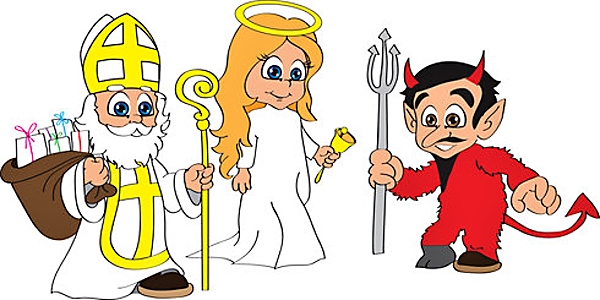 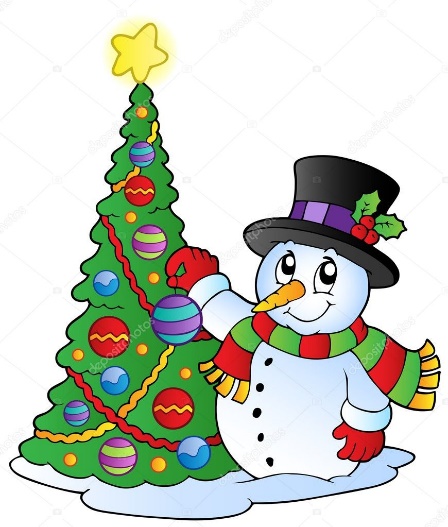 DatumČasMístoObsahPartnerVstupnéZodp.30. 11.1. 12.15,00 --16,30Ve třídáchTvořivá dílna – zdobení perníčkůRodiče s dětmiPg. pracovnice6. 12.DopoledneMŠMikulášská nadílkaPg. pracovnice13. 12.10,15MŠVyšetření zraku – přihlášené dětiPrima Vizus200,-Pg. pracovnice13.- 15. 12.Vánoční besídkyPg. pracovnice19. 12.Inkasní výběr plateb – LedenL. Pecinová19. 12.MŠVánoční nadílkaPg. pracovnice20. 12.10,00Domov pro senioryVánoční koledování – Sluníčka seniořiM. Zbranková20. 12. 12,00 – 16,30MŠTPlatby v hotovosti – LedenRodičeL. Pecinová21. 12. 12,00 – 16,30MŠDPlatby v hotovosti – LedenRodičeL. Pecinová24. 12. 2022 - 1. 1. 2023Vánoční prázdninyJ. Matlochová